ЗАДАНИЯ ДЛЯ ОРГАНИЗАЦИИ ОБРАЗОВАТЕЛЬНОЙ ДЕЯТЕЛЬНОСТИ ТЕКУЩЕГО КОНТРОЛЯ ЗНАНИЙ В РАМКАХ УДАЛЕННОЙ РАБОТЫ СО СТУДЕНТАМИСпециальность/профессия 38.02.01 Экономика и бухгалтерский учет (по отраслям)Наименование дисциплины ПД.02 ИнформатикаФИО преподавателя Чулюкина Кристина АлександровнаКурс 1Группа 19ЭБ-9Тема № 1. Возможности динамических (электронных) таблиц. Математическая обработка числовых данных, графическая обработка статистических таблиц.Перечень вопросов для изучения:1. Возможности динамических (электронных) таблиц. Математическая обработка числовых данных.2. Графическая обработка статистических таблиц.Список литературы:Основная1. Информатика. Базовый уровень. Учебник 10 кл. (ФГОС).2. Информатика. Базовый уровень. Учебник 11 кл. (ФГОС).3. Гальченко Г.А. Информатика для колледжей [Электронный ресурс] : учебное пособие. Общеобразовательная подготовка / Г.А. Гальченко, О.Н. Дроздова. — Электрон. текстовые данные. — Ростов-на-Дону: Феникс, 2017. — 382 c. — 978-5-222-27454-5. — Режим доступа: http://www.iprbookshop.ru/59322.htmlДополнительная4. Давыдов И.С. Информатика [Электронный ресурс] : учебное пособие / И.С. Давыдов. — Электрон. текстовые данные. — СПб.: Проспект Науки, 2016. — 480 c. — 978-5-903090-19-8. — Режим доступа: http://www.iprbookshop.ru/35850.html5. Информатика [Электронный ресурс]: учебное пособие / . — Электрон. текстовые данные. — Ставрополь: Северо-Кавказский федеральный университет, 2016. — 178 c. — 2227-8397. — Режим доступа: http://www.iprbookshop.ru/66024.html6. Сергеева И.И. Информатика. Учебник. М.ИНФРА-М,20147. Курс по информатике [Электронный ресурс]. — Электрон. текстовые данные. — Новосибирск: Сибирское университетское издательство, Норматика, 2016. — 186 c. — 978-5-379-01557-2. — Режим доступа: http://www.iprbookshop.ru/65177.html8. Вельц О.В. Информатика [Электронный ресурс]: лабораторный практикум / О.В. Вельц, И.П. Хвостова. — Электрон. текстовые данные. — Ставрополь: Северо-Кавказский федеральный университет, 2017. — 197 c. — 2227-8397. — Режим доступа: http://www.iprbookshop.ru/69384.html9. Лебедев В.И. Информатика [Электронный ресурс]: учебно-методическое пособие по организации и проведению самостоятельной работы студентов / В.И. Лебедев. — Электрон. текстовые данные. — Ставрополь: Северо-Кавказский федеральный университет, 2016. — 116 c. — 2227-8397. — Режим доступа: http://www.iprbookshop.ru/66061.htm10. Сердюков В.А. ЕГЭ для родителей абитуриентов (математика, физика, информатика) [Электронный ресурс] / В.А. Сердюков. — Электрон. текстовые данные. — М.: Дашков и К, 2016. — 149 c. — 978-5-394-02122-0. — Режим доступа: http://www.iprbookshop.ru/60402.html11. Прохорова О.В. Информатика [Электронный ресурс]: учебник / О.В. Прохорова. — Электрон. текстовые данные. — Самара: Самарский государственный архитектурно-строительный университет, ЭБС АСВ, 2013. — 106 c. — 978-5-9585-0539-5. — Режим доступа: http://www.iprbookshop.ru/20465.html12. Воробьева Ф.И. Информатика. MS Excel 2010 [Электронный ресурс]: учебное пособие / Ф.И. Воробьева, Е.С. Воробьев. — Электрон. текстовые данные. — Казань: Казанский национальный исследовательский технологический университет, 2014. — 100 c. — 978-5-7882-1657-7. — Режим доступа: http://www.iprbookshop.ru/62175.html13. Нечта И.В. Введение в информатику [Электронный ресурс]: учебно-методическое пособие / И.В. Нечта. — Электрон. текстовые данные. — Новосибирск: Сибирский государственный университет телекоммуникаций и информатики, 2016. — 31 c. — 2227-8397. — Режим доступа: http://www.iprbookshop.ru/55471.htmlЗадания для контроля:1. Составить краткий конспект по следующим вопросам:1. Использование различных возможностей динамических (электронных) таблиц для выполнения учебных заданий из разных предметных областей. 2. Системы статистического учета (статистическая обработка социальных исследований).3. Средства графического представления статистических данных (деловая графика).4. Представление результатов выполнения расчетных задач средствами деловой графики.ВНИМАНИЕ!! Конспект сдать в электронном виде не позднее 13:00 часов, в пятницу 27.03.2020 г. на почту Kristy_arm@mail.ru2. Создать презентацию по теме «Графическое представление статистических данных».ВНИМАНИЕ!! Презентацию сдать в электронном виде не позднее 13:00 часов, в пятницу 03.04.2020 г. на почту Kristy_arm@mail.ruТема № 2. Представление об организации баз данных и системах управления ими. Структура данных и система запросов на примерах баз данных различного назначения: юридических, библиотечных, налоговых, социальных, кадровых и др. Использование системы управления базами данных для выполнения учебных заданий из различных предметных областей.Перечень вопросов для изучения:1. Представление об организации баз данных и системах управления ими. Структура данных и система запросов на примерах баз данных различного назначения: юридических, библиотечных, налоговых, социальных, кадровых и др.2. Использование системы управления базами данных для выполнения учебных заданий из различных предметных областей.Список литературы:Основная1. Информатика. Базовый уровень. Учебник 10 кл. (ФГОС).2. Информатика. Базовый уровень. Учебник 11 кл. (ФГОС).3. Гальченко Г.А. Информатика для колледжей [Электронный ресурс] : учебное пособие. Общеобразовательная подготовка / Г.А. Гальченко, О.Н. Дроздова. — Электрон. текстовые данные. — Ростов-на-Дону: Феникс, 2017. — 382 c. — 978-5-222-27454-5. — Режим доступа: http://www.iprbookshop.ru/59322.htmlДополнительная4. Давыдов И.С. Информатика [Электронный ресурс] : учебное пособие / И.С. Давыдов. — Электрон. текстовые данные. — СПб.: Проспект Науки, 2016. — 480 c. — 978-5-903090-19-8. — Режим доступа: http://www.iprbookshop.ru/35850.html5. Информатика [Электронный ресурс]: учебное пособие / . — Электрон. текстовые данные. — Ставрополь: Северо-Кавказский федеральный университет, 2016. — 178 c. — 2227-8397. — Режим доступа: http://www.iprbookshop.ru/66024.html6. Сергеева И.И. Информатика. Учебник. М.ИНФРА-М,20147. Курс по информатике [Электронный ресурс]. — Электрон. текстовые данные. — Новосибирск: Сибирское университетское издательство, Норматика, 2016. — 186 c. — 978-5-379-01557-2. — Режим доступа: http://www.iprbookshop.ru/65177.html8. Вельц О.В. Информатика [Электронный ресурс]: лабораторный практикум / О.В. Вельц, И.П. Хвостова. — Электрон. текстовые данные. — Ставрополь: Северо-Кавказский федеральный университет, 2017. — 197 c. — 2227-8397. — Режим доступа: http://www.iprbookshop.ru/69384.html9. Лебедев В.И. Информатика [Электронный ресурс]: учебно-методическое пособие по организации и проведению самостоятельной работы студентов / В.И. Лебедев. — Электрон. текстовые данные. — Ставрополь: Северо-Кавказский федеральный университет, 2016. — 116 c. — 2227-8397. — Режим доступа: http://www.iprbookshop.ru/66061.htm10. Сердюков В.А. ЕГЭ для родителей абитуриентов (математика, физика, информатика) [Электронный ресурс] / В.А. Сердюков. — Электрон. текстовые данные. — М.: Дашков и К, 2016. — 149 c. — 978-5-394-02122-0. — Режим доступа: http://www.iprbookshop.ru/60402.html11. Прохорова О.В. Информатика [Электронный ресурс]: учебник / О.В. Прохорова. — Электрон. текстовые данные. — Самара: Самарский государственный архитектурно-строительный университет, ЭБС АСВ, 2013. — 106 c. — 978-5-9585-0539-5. — Режим доступа: http://www.iprbookshop.ru/20465.html12. Воробьева Ф.И. Информатика. MS Excel 2010 [Электронный ресурс]: учебное пособие / Ф.И. Воробьева, Е.С. Воробьев. — Электрон. текстовые данные. — Казань: Казанский национальный исследовательский технологический университет, 2014. — 100 c. — 978-5-7882-1657-7. — Режим доступа: http://www.iprbookshop.ru/62175.html13. Нечта И.В. Введение в информатику [Электронный ресурс]: учебно-методическое пособие / И.В. Нечта. — Электрон. текстовые данные. — Новосибирск: Сибирский государственный университет телекоммуникаций и информатики, 2016. — 31 c. — 2227-8397. — Режим доступа: http://www.iprbookshop.ru/55471.htmlЗадание для контроля:1. Написать краткий конспект с ответами на следующие вопросы:1. Формирование запросов для работы в сети Интернет с электронными каталогами библиотек, музеев, книгоиздания, СМИ в рамках учебных заданий из различных предметных областей. ВНИМАНИЕ!! Конспект сдать в электронном виде не позднее 13:00 часов, в пятницу 03.04.2020 г. на почту Kristy_arm@mail.ru.2. Электронные коллекции информационных и образовательных ресурсов, образовательные специализированные порталы. ВНИМАНИЕ!! Конспект сдать в электронном виде не позднее 13:00 часов, в пятницу 10.04.2020 г. на почту Kristy_arm@mail.ru.3. Организация баз данных. Заполнение полей баз данных. ВНИМАНИЕ!! Конспект сдать в электронном виде не позднее 13:00 часов, в пятницу 17.04.2020 г. на почту Kristy_arm@mail.ru.4. Возможности систем управления базами данных.ВНИМАНИЕ!! Конспект сдать в электронном виде не позднее 13:00 часов, в пятницу 24.04.2020 г. на почту Kristy_arm@mail.ru.Тема № 3. Представление о программных средах компьютерной графики, презентациях и мультимедийных средахПеречень вопросов для изучения:1. Представление о программных средах компьютерной графики, презентациях и мультимедийных средах.2. Средства создания компьютерных презентаций.Список литературы:Основная1. Информатика. Базовый уровень. Учебник 10 кл. (ФГОС).2. Информатика. Базовый уровень. Учебник 11 кл. (ФГОС).3. Гальченко Г.А. Информатика для колледжей [Электронный ресурс]: учебное пособие. Общеобразовательная подготовка / Г.А. Гальченко, О.Н. Дроздова. — Электрон. текстовые данные. — Ростов-на-Дону: Феникс, 2017. — 382 c. — 978-5-222-27454-5. — Режим доступа: http://www.iprbookshop.ru/59322.htmlДополнительная4. Давыдов И.С. Информатика [Электронный ресурс] : учебное пособие / И.С. Давыдов. — Электрон. текстовые данные. — СПб.: Проспект Науки, 2016. — 480 c. — 978-5-903090-19-8. — Режим доступа: http://www.iprbookshop.ru/35850.html5. Информатика [Электронный ресурс]: учебное пособие / . — Электрон. текстовые данные. — Ставрополь: Северо-Кавказский федеральный университет, 2016. — 178 c. — 2227-8397. — Режим доступа: http://www.iprbookshop.ru/66024.html6. Сергеева И.И. Информатика. Учебник. М.ИНФРА-М,20147. Курс по информатике [Электронный ресурс]. — Электрон. текстовые данные. — Новосибирск: Сибирское университетское издательство, Норматика, 2016. — 186 c. — 978-5-379-01557-2. — Режим доступа: http://www.iprbookshop.ru/65177.html8. Вельц О.В. Информатика [Электронный ресурс]: лабораторный практикум / О.В. Вельц, И.П. Хвостова. — Электрон. текстовые данные. — Ставрополь: Северо-Кавказский федеральный университет, 2017. — 197 c. — 2227-8397. — Режим доступа: http://www.iprbookshop.ru/69384.html9. Лебедев В.И. Информатика [Электронный ресурс]: учебно-методическое пособие по организации и проведению самостоятельной работы студентов / В.И. Лебедев. — Электрон. текстовые данные. — Ставрополь: Северо-Кавказский федеральный университет, 2016. — 116 c. — 2227-8397. — Режим доступа: http://www.iprbookshop.ru/66061.htm10. Сердюков В.А. ЕГЭ для родителей абитуриентов (математика, физика, информатика) [Электронный ресурс] / В.А. Сердюков. — Электрон. текстовые данные. — М.: Дашков и К, 2016. — 149 c. — 978-5-394-02122-0. — Режим доступа: http://www.iprbookshop.ru/60402.html11. Прохорова О.В. Информатика [Электронный ресурс]: учебник / О.В. Прохорова. — Электрон. текстовые данные. — Самара: Самарский государственный архитектурно-строительный университет, ЭБС АСВ, 2013. — 106 c. — 978-5-9585-0539-5. — Режим доступа: http://www.iprbookshop.ru/20465.html12. Воробьева Ф.И. Информатика. MS Excel 2010 [Электронный ресурс]: учебное пособие / Ф.И. Воробьева, Е.С. Воробьев. — Электрон. текстовые данные. — Казань: Казанский национальный исследовательский технологический университет, 2014. — 100 c. — 978-5-7882-1657-7. — Режим доступа: http://www.iprbookshop.ru/62175.html13. Нечта И.В. Введение в информатику [Электронный ресурс]: учебно-методическое пособие / И.В. Нечта. — Электрон. текстовые данные. — Новосибирск: Сибирский государственный университет телекоммуникаций и информатики, 2016. — 31 c. — 2227-8397. — Режим доступа: http://www.iprbookshop.ru/55471.htmlЗадания для контроля:1. Оформить в электронном виде конспект с ответами на следующие вопросы:1. Создание и редактирование графических и мультимедийных объектов. Оформление электронных публикаций.ВНИМАНИЕ!! Конспект и презентацию сдать в электронном виде не позднее 13:00 часов, в пятницу 24.04.2020 г. на почту Kristy_arm@mail.ru.2. Средства компьютерных презентаций для выполнения учебных заданий из различных предметных областей.3. Использование презентационного оборудования. Знакомство с электронными гипертекстовыми книгами, электронными учебниками и журналами.ВНИМАНИЕ!! Конспект и презентацию сдать в электронном виде не позднее 13:00 часов, в пятницу 01.05.2020 г. на почту Kristy_arm@mail.ru.2. Создать презентацию на тему «Использование природных материалов на занятиях с детьми дошкольного возраста» с использованием гиперсылок, возвращающих просматривающего к слайду с планом. СТРУКТУРА ПРЕЗЕНТАЦИИ1. Первый слайд:Частное профессиональное образовательное учреждение«Южный многопрофильный техникум»Тема информационного сообщения (или иного вида задания):Подготовил:Ф.И.О. студента, курс, группа, специальностьРуководитель:Ф.И.О. преподавателя2.	Второй слайд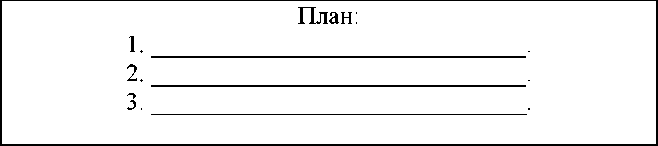 3. Третий слайд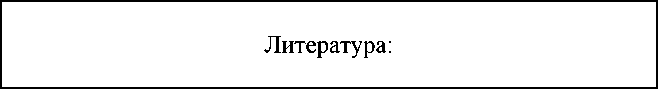 4. Четвертый слайд и т.д.Лаконично раскрывает содержание информации, можно включать рисунки, автофигуры, графики, диаграммы и другие способы наглядного отображения информации.Последний слайд содержит текст «Спасибо за внимание».ВНИМАНИЕ!! Презентацию сдать в электронном виде не позднее 13:00 часов, в пятницу 08.05.2020 г. на почту Kristy_arm@mail.ru.Тема № 4. Представления о технических и программных средствах телекоммуникационных технологий. Интернет-технологии, способы и скоростные характеристики подключения, провайдерПеречень вопросов для изучения:1. Представления о технических и программных средствах телекоммуникационных технологий. 2. Интернет-технологии, способы и скоростные характеристики подключения, провайдер.Список литературы:Основная1. Информатика. Базовый уровень. Учебник 10 кл. (ФГОС).2. Информатика. Базовый уровень. Учебник 11 кл. (ФГОС).3. Гальченко Г.А. Информатика для колледжей [Электронный ресурс] : учебное пособие. Общеобразовательная подготовка / Г.А. Гальченко, О.Н. Дроздова. — Электрон. текстовые данные. — Ростов-на-Дону: Феникс, 2017. — 382 c. — 978-5-222-27454-5. — Режим доступа: http://www.iprbookshop.ru/59322.htmlДополнительная4. Давыдов И.С. Информатика [Электронный ресурс] : учебное пособие / И.С. Давыдов. — Электрон. текстовые данные. — СПб.: Проспект Науки, 2016. — 480 c. — 978-5-903090-19-8. — Режим доступа: http://www.iprbookshop.ru/35850.html5. Информатика [Электронный ресурс]: учебное пособие / . — Электрон. текстовые данные. — Ставрополь: Северо-Кавказский федеральный университет, 2016. — 178 c. — 2227-8397. — Режим доступа: http://www.iprbookshop.ru/66024.html6. Сергеева И.И. Информатика. Учебник. М.ИНФРА-М,20147. Курс по информатике [Электронный ресурс]. — Электрон. текстовые данные. — Новосибирск: Сибирское университетское издательство, Норматика, 2016. — 186 c. — 978-5-379-01557-2. — Режим доступа: http://www.iprbookshop.ru/65177.html8. Вельц О.В. Информатика [Электронный ресурс]: лабораторный практикум / О.В. Вельц, И.П. Хвостова. — Электрон. текстовые данные. — Ставрополь: Северо-Кавказский федеральный университет, 2017. — 197 c. — 2227-8397. — Режим доступа: http://www.iprbookshop.ru/69384.html9. Лебедев В.И. Информатика [Электронный ресурс]: учебно-методическое пособие по организации и проведению самостоятельной работы студентов / В.И. Лебедев. — Электрон. текстовые данные. — Ставрополь: Северо-Кавказский федеральный университет, 2016. — 116 c. — 2227-8397. — Режим доступа: http://www.iprbookshop.ru/66061.htm10. Сердюков В.А. ЕГЭ для родителей абитуриентов (математика, физика, информатика) [Электронный ресурс] / В.А. Сердюков. — Электрон. текстовые данные. — М.: Дашков и К, 2016. — 149 c. — 978-5-394-02122-0. — Режим доступа: http://www.iprbookshop.ru/60402.html11. Прохорова О.В. Информатика [Электронный ресурс]: учебник / О.В. Прохорова. — Электрон. текстовые данные. — Самара: Самарский государственный архитектурно-строительный университет, ЭБС АСВ, 2013. — 106 c. — 978-5-9585-0539-5. — Режим доступа: http://www.iprbookshop.ru/20465.html12. Воробьева Ф.И. Информатика. MS Excel 2010 [Электронный ресурс]: учебное пособие / Ф.И. Воробьева, Е.С. Воробьев. — Электрон. текстовые данные. — Казань: Казанский национальный исследовательский технологический университет, 2014. — 100 c. — 978-5-7882-1657-7. — Режим доступа: http://www.iprbookshop.ru/62175.html13. Нечта И.В. Введение в информатику [Электронный ресурс]: учебно-методическое пособие / И.В. Нечта. — Электрон. текстовые данные. — Новосибирск: Сибирский государственный университет телекоммуникаций и информатики, 2016. — 31 c. — 2227-8397. — Режим доступа: http://www.iprbookshop.ru/55471.htmlЗадания для контроля:1. В электронном виде оформить ответы на следующие вопросы:1. Браузер. Примеры работы с интернет-магазином, интернет-СМИ, интернет-турагентством, интернет-библиотекой и пр. ВНИМАНИЕ!! Ответы сдать в электронном виде не позднее 13:00 часов, в пятницу 15.05.2020 г. на почту Kristy_arm@mail.ru.2. Методы и средства сопровождения сайта образовательной организации.ВНИМАНИЕ!! Ответы сдать в электронном виде не позднее 13:00 часов, в пятницу 22.05.2020 г. на почту Kristy_arm@mail.ru.Тема № 5. Поиск информации с использованием компьютера. Программные поисковые сервисы. Использование ключевых слов, фраз для поиска информации. Комбинации условия поиска. Пример поиска информации на государственных образовательных порталахПеречень вопросов для изучения:1. Поиск информации с использованием компьютера.2. Программные поисковые сервисы. 3. Использование ключевых слов, фраз для поиска информации.4. Комбинации условия поиска.5. Пример поиска информации на государственных образовательных порталах.Список литературы:Основная1. Информатика. Базовый уровень. Учебник 10 кл. (ФГОС).2. Информатика. Базовый уровень. Учебник 11 кл. (ФГОС).3. Гальченко Г.А. Информатика для колледжей [Электронный ресурс] : учебное пособие. Общеобразовательная подготовка / Г.А. Гальченко, О.Н. Дроздова. — Электрон. текстовые данные. — Ростов-на-Дону: Феникс, 2017. — 382 c. — 978-5-222-27454-5. — Режим доступа: http://www.iprbookshop.ru/59322.htmlДополнительная4. Давыдов И.С. Информатика [Электронный ресурс] : учебное пособие / И.С. Давыдов. — Электрон. текстовые данные. — СПб.: Проспект Науки, 2016. — 480 c. — 978-5-903090-19-8. — Режим доступа: http://www.iprbookshop.ru/35850.html5. Информатика [Электронный ресурс]: учебное пособие / . — Электрон. текстовые данные. — Ставрополь: Северо-Кавказский федеральный университет, 2016. — 178 c. — 2227-8397. — Режим доступа: http://www.iprbookshop.ru/66024.html6. Сергеева И.И. Информатика. Учебник. М.ИНФРА-М,20147. Курс по информатике [Электронный ресурс]. — Электрон. текстовые данные. — Новосибирск: Сибирское университетское издательство, Норматика, 2016. — 186 c. — 978-5-379-01557-2. — Режим доступа: http://www.iprbookshop.ru/65177.html8. Вельц О.В. Информатика [Электронный ресурс]: лабораторный практикум / О.В. Вельц, И.П. Хвостова. — Электрон. текстовые данные. — Ставрополь: Северо-Кавказский федеральный университет, 2017. — 197 c. — 2227-8397. — Режим доступа: http://www.iprbookshop.ru/69384.html9. Лебедев В.И. Информатика [Электронный ресурс]: учебно-методическое пособие по организации и проведению самостоятельной работы студентов / В.И. Лебедев. — Электрон. текстовые данные. — Ставрополь: Северо-Кавказский федеральный университет, 2016. — 116 c. — 2227-8397. — Режим доступа: http://www.iprbookshop.ru/66061.htm10. Сердюков В.А. ЕГЭ для родителей абитуриентов (математика, физика, информатика) [Электронный ресурс] / В.А. Сердюков. — Электрон. текстовые данные. — М.: Дашков и К, 2016. — 149 c. — 978-5-394-02122-0. — Режим доступа: http://www.iprbookshop.ru/60402.html11. Прохорова О.В. Информатика [Электронный ресурс]: учебник / О.В. Прохорова. — Электрон. текстовые данные. — Самара: Самарский государственный архитектурно-строительный университет, ЭБС АСВ, 2013. — 106 c. — 978-5-9585-0539-5. — Режим доступа: http://www.iprbookshop.ru/20465.html12. Воробьева Ф.И. Информатика. MS Excel 2010 [Электронный ресурс]: учебное пособие / Ф.И. Воробьева, Е.С. Воробьев. — Электрон. текстовые данные. — Казань: Казанский национальный исследовательский технологический университет, 2014. — 100 c. — 978-5-7882-1657-7. — Режим доступа: http://www.iprbookshop.ru/62175.html13. Нечта И.В. Введение в информатику [Электронный ресурс]: учебно-методическое пособие / И.В. Нечта. — Электрон. текстовые данные. — Новосибирск: Сибирский государственный университет телекоммуникаций и информатики, 2016. — 31 c. — 2227-8397. — Режим доступа: http://www.iprbookshop.ru/55471.htmlЗадания для контроля:1. В электронном виде оформить и сдать ответы на следующие вопросы:1. Поисковые системы. 2. Осуществление поиска информации или информационного объекта в тексте, файловых структурах, базах данных, сети Интернет. ВНИМАНИЕ!! Ответы сдать в электронном виде не позднее 13:00 часов, в пятницу 22.05.2020 г. на почту Kristy_arm@mail.ru.2. Скачать любой из предложенных текстов по разделам: «Политика», «Литература», «История» или «Кино». Используя поисковые системы Интернет, заполнить пустые мета.ПОЛИТИКА______________ __________ _____________ (________ дата рождения, город _________, провинция _______________), государственный, политический и военный деятель ___________ - страны, расположенной на одном из самых больших и красивых островов мира в Карибском море; имеет высшее воинское звание __________________________. В _________ окончил _____________ факультет ____________ университета, получил степень доктора права. В начале 50-х гг. вступил в Партию _____________ ("___________"). В _________ был выдвинут от этой партии кандидатом в депутаты Национального конгресса ___________, однако выборы не состоялись в связи с государственным переворотом, осуществлённым в марте _____________ года генералом _____________, и установлением диктатуры. Ему удалось объединить небольшую группу бывших членов партии, которая начала подготовку к борьбе за свержение диктатуры ____________. ___ июля _______ участники группы совершили нападение на казармы __________ в г. ____________. Выступление было жестоко подавлено и _______________ был предан суду военного трибунала. В ________ году он эмигрировал в ____________. После победы революции и свержения диктатуры _____ ______ _______ года к власти пришли демократические силы, сплотившиеся вокруг Повстанческой армии, возглавляемой __________. В феврале _______ г. ______________ стал премьер-министром Революционного правительства Республики ____________. Особого разговора заслуживает война ЦРУ против ___________ ____________. Санкционировал ее президент США _________________. Всего на ______________ было несколько покушений со стороны ЦРУ. Например, в 196_ году на _______ отправился известный нью-йоркский адвокат _________ Донован, которому предстояли переговоры с _____________ ____________ об освобождении из заключения группы американских граждан. ЦРУ подготовило ему _______________, который он должен был вручить в качестве подарка. Донован не знал, что в баллоны _______________ специалисты ЦРУ занесли ___________________ _________. Какая-то высшая сила привела его к мысли о том, что этот ______________ "слишком прост" для подарка главе государства. Донован отправился в магазин и купил другой. История знает ___ женщин в жизни ________. Первой была официальная супруга _____________. Свадьбу сыграли ________ _________ года. Вскоре на свет появился сын, которому было дано имя __________.В начале пятидесятых _________ на жизненном пути повстречалась ______ ___________.Она родила ему дочь ________, которая впоследствии написала книгу, в которой говорила о том, что всего у ________ было еще шесть детей. Все их имена начинаются с буквы "__". Все эти дети рождены от женщины по имени ___________ ___________. Кроме того, у _______ есть еще один ребенок от женщины, которую знают как "__________". Счастливая цифра этого загадочного, удивительно везучего человека - ___.ЛИТЕРАТУРАЗнаменитый автор повестей ________ _____________ _____________ не имел ни отца, ни матери. Но не совсем обычное происхождение не помешало ему встать в один ряд с самыми знаменитыми русскими писателями _____ века. Его повести написаны гениальным русским языком его создателя Александра ____________ _________, родившегося в ________году в городе __________. Они полны тепла и юмора, печали и нежности. Наш герой мастерски и вдохновенно выводит на страницы своих повестей целый мир. Есть у него мрачный романтический герой ___________ из повести «Выстрел», "маленький человек"– _____________ __________ из повести ________________________, озорная красавица _____________ из повести _____________________, чудесным образом соединившиеся влюблённые из повести «Метель». Все ли повести знаменитого _________ __________мы вспомнили? Нет. А что ещё? _________________________________.Не так давно в _________ году журнал "______________" и издательство "_____________" объявили об учреждении новой литературной премии имени нашего героя, которая призвана поднять русскую повесть на новый уровень. Ее главный приз составляет сумму в _____________. Многие его повести экранизированы. Например, фильм ___________________, снятый в _______ году, где роль красавицы и шалуньи ________________ исполнила Елена _________________. Она играла также в 9 фильмах: «____________», «___________», «___________», «___________», «___________», «___________», «___________», «___________», «___________». Снялась в клипах А. Пугачевой «_____________________», Л. Агутина «________________» и «___________________» (снимал их ее муж — известный оператор _______________ _______________). ИСТОРИЯСобытия дня1170 - Победа _________________ над войсками Андрея ________________ и его союзников.Святой благоверный князь Андрей ____________ был сыном __________ ________________________, внуком _____________ __________________. _______________________ он стал называться за особую любовь с юности к Слову Божию. Когда в __________ г. его отец стал великим князем ________________, Андрей получил в удел Вышгород под Киевом. Вскоре по знамению чудотворной иконы ___________________ __________________, которую князь особенно любил, он тайно выехал в направлении города Суздаля. Недалеко от _____________ ему явилась Богородица и приказала поставить Ее чудотворный образ в городе _______________, а на месте Ее чудесного явления построить каменную церковь. Специально для нее был построен главный храм княжества, ставший главным храмом Северо-Восточной, "___________", Руси - ________________ собор, а икона стала называться иконой __________________________________.В их числе строителей _____________________ собора были мастера из Киева, днепровских городов, Галича, Греции и Германии - присланные самим императором Священной Римской империи _______________ _______________. Именно на фасадах __________ собора впервые появились резные белокаменные маски и композиции - "_______________________", "______________________________", "____________________". Белокаменные храмы города __________________, построенные при Андрее _______________ и его преемнике, _______________________, принадлежат к памятникам архитектуры мирового значения.1425 - Умер царь ______________ Первый __________________; 1905 - Проигрыш _________________ сражения; 1921 - Образование _________________ ССР; 1930 - Открытие в городе ___________ клуба ______________ работников; теперь - _________________________________;1931 - Открытие завода __________________ в городе _______________;1933 - Арест _________________________ Александровича;1956 - Закрытие ___ съезда КПСС; доклад на закрытом заседании Хрущёва Н.С. "_______________________________________";1977 - Пожар в московской гостинице "__________________"; погибли ___ человека;КИНОВеликий русский режиссер __________________________________ (____-___ гг.) родился __ апреля 19___ года в городе Юрьевце, ___________ области. Мама, _________ _______________, была талантливой актрисой. Отец, ____________ _________________ - талантливый поэт и переводчик. И мама, и отец впоследствии участвовали в работах сына. Мама - как актриса. Стихи отца звучат с экрана в нескольких фильмах ____________ ____________________. В _______________ ему было присвоено звание народного артиста России.Снятые им фильмы: "________________" (1960), "_________________" (_______г., "Золотой лев" Международного кинофестиваля в Венеции), "________________" (снят в _________ г., выпущен в 1972), "____________" (1972, специальный приз ________________________), "____________" (1975), "_____________" (1979), "______________" (________ г., Италия, специальный приз за творчество Международного кинофестиваля в Канне), "_________________" (__________г, Швеция, Гран-при Международного кинофестиваля в Канне).В основе фильмов остро и напряженно поставленная альтернатива добра и зла, веры и неверия в человека, философский спор, всегда разрешающийся в пользу гуманистической и оптимистической истины. С __________ жил за рубежом. В ___________ г. посмертно награжден Ленинской премией.Его фильм "___________" - один из самых сложных фильмов русского кинематографического модернизма, может быть, тем не менее, самый лучший, самый глубокий русский фильм. Говоря об этом фильме, нельзя не сказать об актрисе, снявшейся в нем в главной роли - ____________ _______________ _______________ Она родилась 25 августа ________ года, на Урале, в городе _____________.Одной из первых больших ролей в театре стала для нее роль ________________________ в "Петербургских сновидениях". Телезритель узнал о ней после фильма "__________________!". Она сыграла множество ролей в театре и кино. И конечно, одна из наиболее ярких ролей именно в кино, это роль злодейки _______________ в сериале, любимом и детьми и взрослыми - _______________________. Режиссер этого фильма Георгий ________________________, композитор Максим ________________. Трудно решить, к какому жанру отнести этот трехсерийный телефильм: к мюзиклу, комедии, историческому, приключенческому? Александр _________ писал роман, опираясь на исторические факты, но в фильме они поданы в комедийном ключе с большим количеством замечательных песен, приключений, дуэлей и интриг. Это очень хорошее развлекательное кино. Великолепный актерский состав - Леонид Каневский в роли _________________, а Алексей Кузнецов сыграл _________________ и др. И конечно главный герой _____________ в исполнении _____________________ просто изумителен. И что интересно – актриса встречается с ним не впервые. Всем запомнилась ее роль ________________ и его роль ______________ в фильме ______________________ по произведению Лопе де Вега. ВНИМАНИЕ!! Заполненную форму по выбранному Вами разделу сдать в электронном виде не позднее 13:00 часов, в пятницу 29.05.2020 г. на почту Kristy_arm@mail.ru.Тема № 6. Передача информации между компьютерами. Проводная и беспроводная связь.Перечень вопросов для изучения:1. Передача информации между компьютерами.2. Проводная и беспроводная связь.Список литературы:Основная1. Информатика. Базовый уровень. Учебник 10 кл. (ФГОС).2. Информатика. Базовый уровень. Учебник 11 кл. (ФГОС).3. Гальченко Г.А. Информатика для колледжей [Электронный ресурс] : учебное пособие. Общеобразовательная подготовка / Г.А. Гальченко, О.Н. Дроздова. — Электрон. текстовые данные. — Ростов-на-Дону: Феникс, 2017. — 382 c. — 978-5-222-27454-5. — Режим доступа: http://www.iprbookshop.ru/59322.htmlДополнительная4. Давыдов И.С. Информатика [Электронный ресурс] : учебное пособие / И.С. Давыдов. — Электрон. текстовые данные. — СПб.: Проспект Науки, 2016. — 480 c. — 978-5-903090-19-8. — Режим доступа: http://www.iprbookshop.ru/35850.html5. Информатика [Электронный ресурс]: учебное пособие / . — Электрон. текстовые данные. — Ставрополь: Северо-Кавказский федеральный университет, 2016. — 178 c. — 2227-8397. — Режим доступа: http://www.iprbookshop.ru/66024.html6. Сергеева И.И. Информатика. Учебник. М.ИНФРА-М,20147. Курс по информатике [Электронный ресурс]. — Электрон. текстовые данные. — Новосибирск: Сибирское университетское издательство, Норматика, 2016. — 186 c. — 978-5-379-01557-2. — Режим доступа: http://www.iprbookshop.ru/65177.html8. Вельц О.В. Информатика [Электронный ресурс]: лабораторный практикум / О.В. Вельц, И.П. Хвостова. — Электрон. текстовые данные. — Ставрополь: Северо-Кавказский федеральный университет, 2017. — 197 c. — 2227-8397. — Режим доступа: http://www.iprbookshop.ru/69384.html9. Лебедев В.И. Информатика [Электронный ресурс]: учебно-методическое пособие по организации и проведению самостоятельной работы студентов / В.И. Лебедев. — Электрон. текстовые данные. — Ставрополь: Северо-Кавказский федеральный университет, 2016. — 116 c. — 2227-8397. — Режим доступа: http://www.iprbookshop.ru/66061.htm10. Сердюков В.А. ЕГЭ для родителей абитуриентов (математика, физика, информатика) [Электронный ресурс] / В.А. Сердюков. — Электрон. текстовые данные. — М.: Дашков и К, 2016. — 149 c. — 978-5-394-02122-0. — Режим доступа: http://www.iprbookshop.ru/60402.html11. Прохорова О.В. Информатика [Электронный ресурс]: учебник / О.В. Прохорова. — Электрон. текстовые данные. — Самара: Самарский государственный архитектурно-строительный университет, ЭБС АСВ, 2013. — 106 c. — 978-5-9585-0539-5. — Режим доступа: http://www.iprbookshop.ru/20465.html12. Воробьева Ф.И. Информатика. MS Excel 2010 [Электронный ресурс]: учебное пособие / Ф.И. Воробьева, Е.С. Воробьев. — Электрон. текстовые данные. — Казань: Казанский национальный исследовательский технологический университет, 2014. — 100 c. — 978-5-7882-1657-7. — Режим доступа: http://www.iprbookshop.ru/62175.html13. Нечта И.В. Введение в информатику [Электронный ресурс]: учебно-методическое пособие / И.В. Нечта. — Электрон. текстовые данные. — Новосибирск: Сибирский государственный университет телекоммуникаций и информатики, 2016. — 31 c. — 2227-8397. — Режим доступа: http://www.iprbookshop.ru/55471.htmlЗадания для контроля:1. В электронном виде оформить ответы на следующие вопросы:1. Модем. Единицы измерения скорости передачи данных.2. Электронная почта и формирование адресной книги.ВНИМАНИЕ!! Ответы сдать в электронном виде не позднее 13:00 часов, в пятницу 05.06.2020 г. на почту Kristy_arm@mail.ru.Тема № 7. Методы и средства создания и сопровождения сайта Перечень вопросов для изучения:1. Методы и средства создания и сопровождения сайта.Список литературы:Основная1. Информатика. Базовый уровень. Учебник 10 кл. (ФГОС).2. Информатика. Базовый уровень. Учебник 11 кл. (ФГОС).3. Гальченко Г.А. Информатика для колледжей [Электронный ресурс] : учебное пособие. Общеобразовательная подготовка / Г.А. Гальченко, О.Н. Дроздова. — Электрон. текстовые данные. — Ростов-на-Дону: Феникс, 2017. — 382 c. — 978-5-222-27454-5. — Режим доступа: http://www.iprbookshop.ru/59322.htmlДополнительная4. Давыдов И.С. Информатика [Электронный ресурс] : учебное пособие / И.С. Давыдов. — Электрон. текстовые данные. — СПб.: Проспект Науки, 2016. — 480 c. — 978-5-903090-19-8. — Режим доступа: http://www.iprbookshop.ru/35850.html5. Информатика [Электронный ресурс]: учебное пособие / . — Электрон. текстовые данные. — Ставрополь: Северо-Кавказский федеральный университет, 2016. — 178 c. — 2227-8397. — Режим доступа: http://www.iprbookshop.ru/66024.html6. Сергеева И.И. Информатика. Учебник. М.ИНФРА-М,20147. Курс по информатике [Электронный ресурс]. — Электрон. текстовые данные. — Новосибирск: Сибирское университетское издательство, Норматика, 2016. — 186 c. — 978-5-379-01557-2. — Режим доступа: http://www.iprbookshop.ru/65177.html8. Вельц О.В. Информатика [Электронный ресурс]: лабораторный практикум / О.В. Вельц, И.П. Хвостова. — Электрон. текстовые данные. — Ставрополь: Северо-Кавказский федеральный университет, 2017. — 197 c. — 2227-8397. — Режим доступа: http://www.iprbookshop.ru/69384.html9. Лебедев В.И. Информатика [Электронный ресурс]: учебно-методическое пособие по организации и проведению самостоятельной работы студентов / В.И. Лебедев. — Электрон. текстовые данные. — Ставрополь: Северо-Кавказский федеральный университет, 2016. — 116 c. — 2227-8397. — Режим доступа: http://www.iprbookshop.ru/66061.htm10. Сердюков В.А. ЕГЭ для родителей абитуриентов (математика, физика, информатика) [Электронный ресурс] / В.А. Сердюков. — Электрон. текстовые данные. — М.: Дашков и К, 2016. — 149 c. — 978-5-394-02122-0. — Режим доступа: http://www.iprbookshop.ru/60402.html11. Прохорова О.В. Информатика [Электронный ресурс]: учебник / О.В. Прохорова. — Электрон. текстовые данные. — Самара: Самарский государственный архитектурно-строительный университет, ЭБС АСВ, 2013. — 106 c. — 978-5-9585-0539-5. — Режим доступа: http://www.iprbookshop.ru/20465.html12. Воробьева Ф.И. Информатика. MS Excel 2010 [Электронный ресурс]: учебное пособие / Ф.И. Воробьева, Е.С. Воробьев. — Электрон. текстовые данные. — Казань: Казанский национальный исследовательский технологический университет, 2014. — 100 c. — 978-5-7882-1657-7. — Режим доступа: http://www.iprbookshop.ru/62175.html13. Нечта И.В. Введение в информатику [Электронный ресурс]: учебно-методическое пособие / И.В. Нечта. — Электрон. текстовые данные. — Новосибирск: Сибирский государственный университет телекоммуникаций и информатики, 2016. — 31 c. — 2227-8397. — Режим доступа: http://www.iprbookshop.ru/55471.htmlЗадания для контроля:1. В электронном виде оформить ответы на следующие вопросы:1. Методы и средства создания и сопровождения новостной ленты, сайта электронного журнала.2. Методы и средства создания и сопровождения интернет-газеты (на примере раздела сайта образовательной организации). 3. Опишите, каким Вы видите собственный сайт: вид, тематику, оформление, наполнение и т.д.ВНИМАНИЕ!! Ответы на вопросы сдать в электронном виде не позднее 13:00 часов, в пятницу 12.06.2020 г. на почту Kristy_arm@mail.ru.Тема № 8. Возможности сетевого программного обеспечения для организации личной и коллективной деятельности в глобальных и локальных компьютерных сетях: электронная почта, чат, видеоконференция, интернет-телефония. Примеры сетевых информационных систем для различных направлений профессиональной деятельности (социальные сети, интернет-СМИ, дистанционное обучение и тестирование, сетевые конференции и форумы и пр.)Перечень вопросов для изучения:1. Возможности сетевого программного обеспечения для организации личной и коллективной деятельности в глобальных и локальных компьютерных сетях: электронная почта, чат, видеоконференция, интернет-телефония.2. Примеры сетевых информационных систем для различных направлений профессиональной деятельности (социальные сети, интернет-СМИ, дистанционное обучение и тестирование, сетевые конференции и форумы и пр.).Список литературы:Основная1. Информатика. Базовый уровень. Учебник 10 кл. (ФГОС).2. Информатика. Базовый уровень. Учебник 11 кл. (ФГОС).3. Гальченко Г.А. Информатика для колледжей [Электронный ресурс] : учебное пособие. Общеобразовательная подготовка / Г.А. Гальченко, О.Н. Дроздова. — Электрон. текстовые данные. — Ростов-на-Дону: Феникс, 2017. — 382 c. — 978-5-222-27454-5. — Режим доступа: http://www.iprbookshop.ru/59322.htmlДополнительная4. Давыдов И.С. Информатика [Электронный ресурс] : учебное пособие / И.С. Давыдов. — Электрон. текстовые данные. — СПб.: Проспект Науки, 2016. — 480 c. — 978-5-903090-19-8. — Режим доступа: http://www.iprbookshop.ru/35850.html5. Информатика [Электронный ресурс]: учебное пособие / . — Электрон. текстовые данные. — Ставрополь: Северо-Кавказский федеральный университет, 2016. — 178 c. — 2227-8397. — Режим доступа: http://www.iprbookshop.ru/66024.html6. Сергеева И.И. Информатика. Учебник. М.ИНФРА-М,20147. Курс по информатике [Электронный ресурс]. — Электрон. текстовые данные. — Новосибирск: Сибирское университетское издательство, Норматика, 2016. — 186 c. — 978-5-379-01557-2. — Режим доступа: http://www.iprbookshop.ru/65177.html8. Вельц О.В. Информатика [Электронный ресурс]: лабораторный практикум / О.В. Вельц, И.П. Хвостова. — Электрон. текстовые данные. — Ставрополь: Северо-Кавказский федеральный университет, 2017. — 197 c. — 2227-8397. — Режим доступа: http://www.iprbookshop.ru/69384.html9. Лебедев В.И. Информатика [Электронный ресурс]: учебно-методическое пособие по организации и проведению самостоятельной работы студентов / В.И. Лебедев. — Электрон. текстовые данные. — Ставрополь: Северо-Кавказский федеральный университет, 2016. — 116 c. — 2227-8397. — Режим доступа: http://www.iprbookshop.ru/66061.htm10. Сердюков В.А. ЕГЭ для родителей абитуриентов (математика, физика, информатика) [Электронный ресурс] / В.А. Сердюков. — Электрон. текстовые данные. — М.: Дашков и К, 2016. — 149 c. — 978-5-394-02122-0. — Режим доступа: http://www.iprbookshop.ru/60402.html11. Прохорова О.В. Информатика [Электронный ресурс]: учебник / О.В. Прохорова. — Электрон. текстовые данные. — Самара: Самарский государственный архитектурно-строительный университет, ЭБС АСВ, 2013. — 106 c. — 978-5-9585-0539-5. — Режим доступа: http://www.iprbookshop.ru/20465.html12. Воробьева Ф.И. Информатика. MS Excel 2010 [Электронный ресурс]: учебное пособие / Ф.И. Воробьева, Е.С. Воробьев. — Электрон. текстовые данные. — Казань: Казанский национальный исследовательский технологический университет, 2014. — 100 c. — 978-5-7882-1657-7. — Режим доступа: http://www.iprbookshop.ru/62175.html13. Нечта И.В. Введение в информатику [Электронный ресурс]: учебно-методическое пособие / И.В. Нечта. — Электрон. текстовые данные. — Новосибирск: Сибирский государственный университет телекоммуникаций и информатики, 2016. — 31 c. — 2227-8397. — Режим доступа: http://www.iprbookshop.ru/55471.htmlЗадания для контроля:1. Написать реферат на тему: «Использование тестирующих систем в учебной деятельности в локальной сети профессиональной образовательной организации СПО».ВНИМАНИЕ!! Реферат сдать в электронном виде не позднее 13:00 часов, в пятницу 19.06.2020 г. на почту Kristy_arm@mail.ru.